Tema 15 Celebrar el domingo con alegriaObjetivo: 	Descubrir el valor de las celebraciones cristianas.Catecismo pagina 66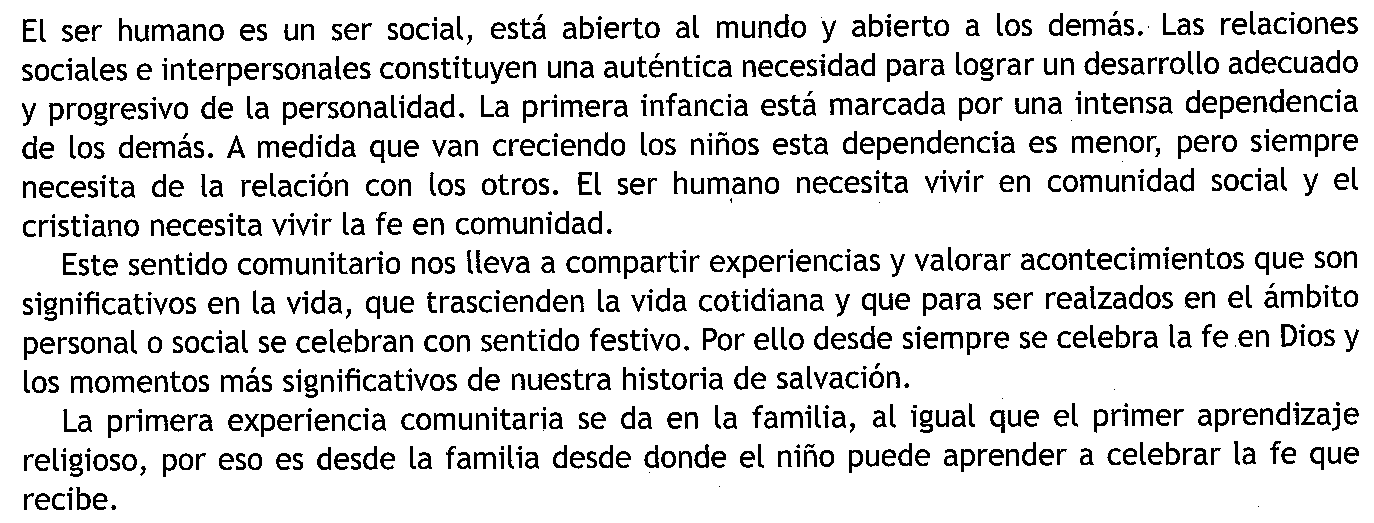 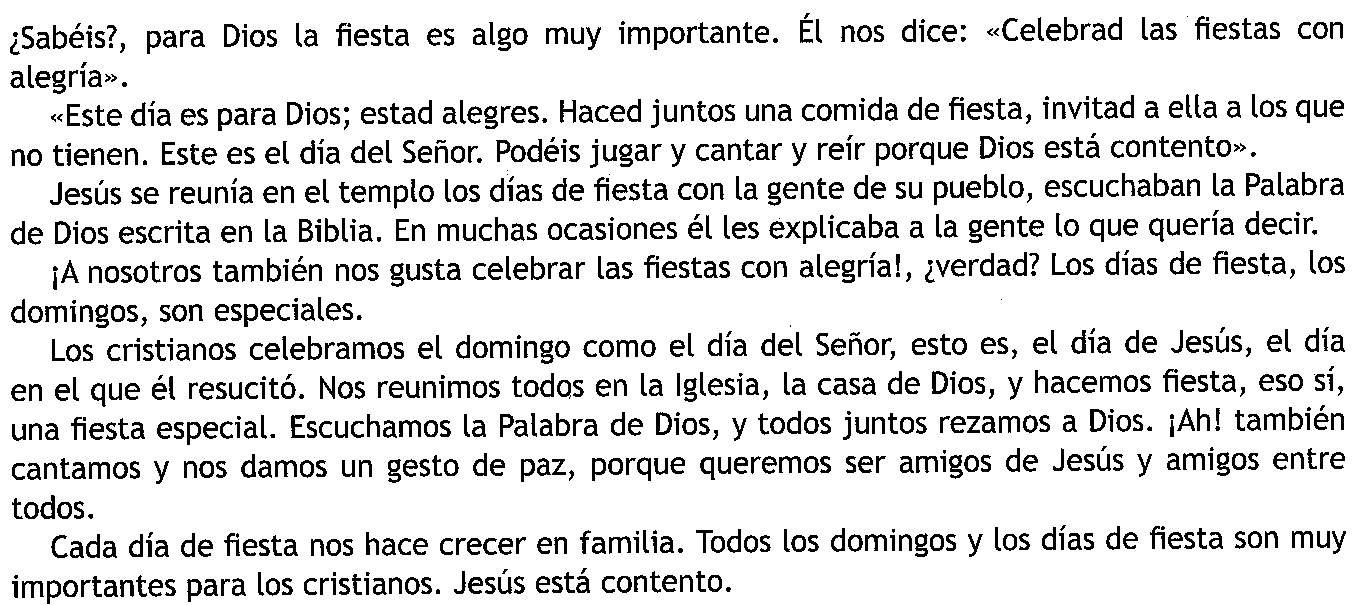 Hacemos las actividades de la página 66 y 67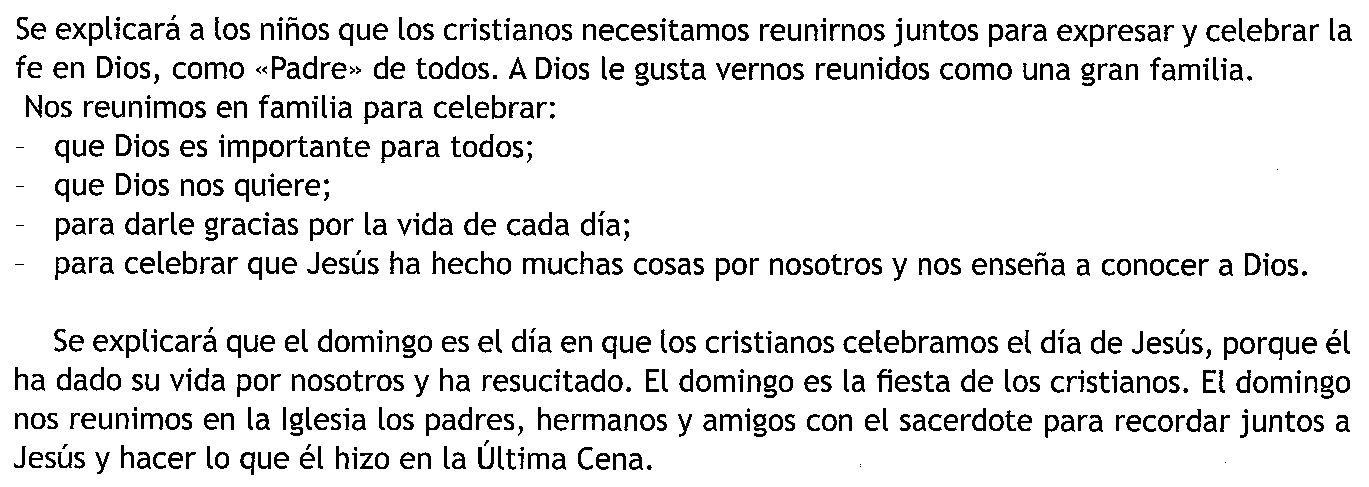 Hacemos las actividades de la página 68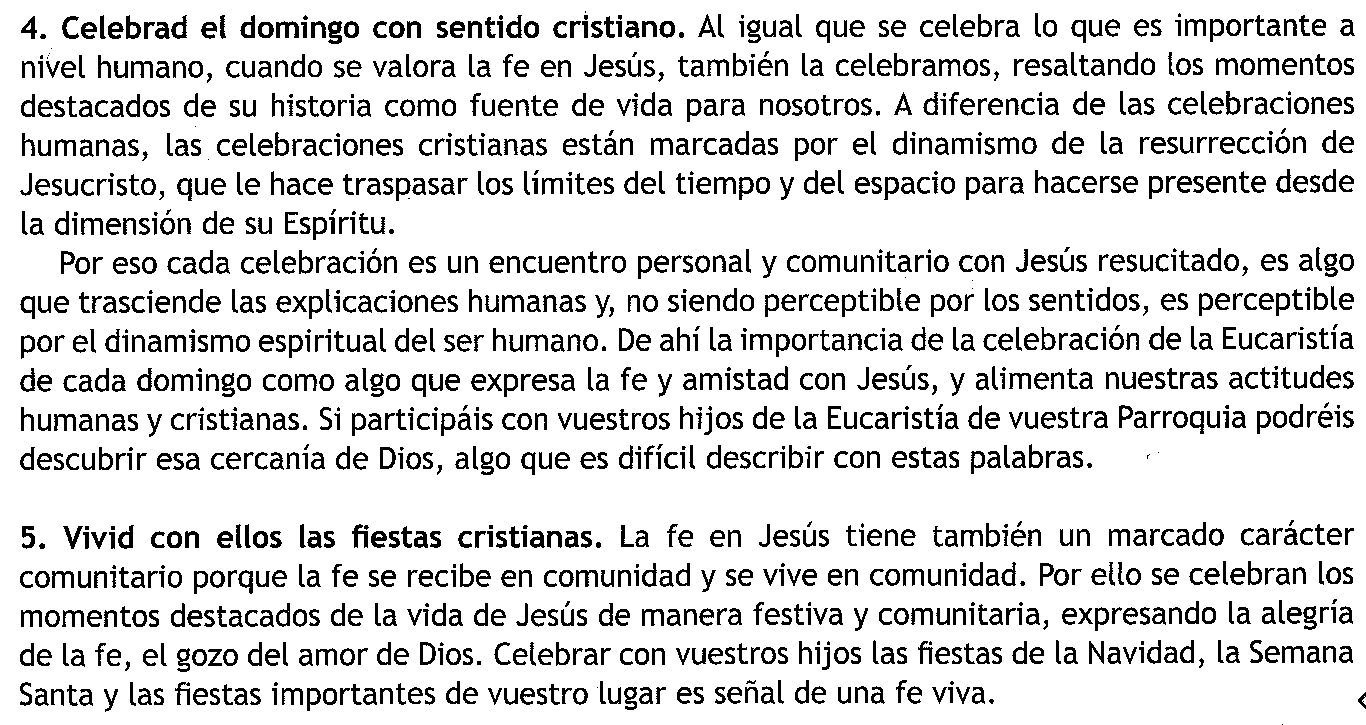 Oración de la Página 69Busca la canción “La misa es una fiesta muy alegre” y copiala en un folio.Terminamos rezando un Padre Nuestro.